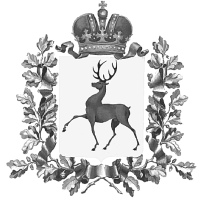 Администрация городского округа Навашинский Нижегородской областиПОСТАНОВЛЕНИЕ21.03.2024                       	                                                                                    № 197О внесении изменений в состав муниципальной комиссии по осуществлению контроля за использованием и сохранностью жилых помещений, нанимателями или членами семей нанимателей по договорам социального найма либо собственниками которых являются дети-сироты и дети, оставшиеся без попечения родителей, за обеспечением надлежащего санитарного и технического состояния жилых помещений, находящихся на территории городского округа Навашинский Нижегородской областиВ связи с кадровыми изменениями, Администрация городского округа Навашинский п о с т а н о в л я е т:1. Внести изменения в состав муниципальной комиссии по осуществлению контроля за использованием и сохранностью жилых помещений, нанимателями или членами семей нанимателей по договорам социального найма либо собственниками которых являются дети-сироты и дети, оставшиеся без попечения родителей, за обеспечением надлежащего санитарного и технического состояния жилых помещений, находящихся на территории городского округа Навашинский Нижегородской области, утвержденный постановлением администрации городского округа Навашинский Нижегородской области от 12.03.2020 г. №250, изложив его в новой редакции.2. Организационному отделу администрации городского округа Навашинский опубликовать настоящее постановление в официальном вестнике-приложении к газете «Приокская правда» и разместить на официальном сайте органов местного самоуправления городского округа Навашинский в информационно-телекоммуникационной сети Интернет.3. Настоящее постановлением вступает в силу с момента его подписания.4. Контроль за исполнением настоящего постановления возложить на заместителя главы администрации Е.В.Колпакову.Глава местного самоуправления                                                                             Т.А.Берсенева                                                                                           УТВЕРЖДЕНпостановлением администрациигородского округа НавашинскийНижегородской областиОт 21.03.2024 № 197Состав муниципальной комиссии по осуществлению контроля за использованием и сохранностью жилых помещений, нанимателями или членами семей нанимателей по договорам социального найма либо собственниками которых являются дети-сироты и дети, оставшиеся без попечения родителей, за обеспечением надлежащего санитарного и технического состояния жилых помещений, находящихся на территории городского округа Навашинский Нижегородской области(далее - муниципальная комиссия)С привлечением по согласованию представителей органов социальной защиты населения, территориального подразделения ГУ МЧС России по Нижегородской области, иных заинтересованных органов и организаций, осуществляющих деятельность на территории муниципального образования.__________________КолпаковаЕлена Васильевназаместитель главы администрации городского округа Навашинский, председатель комиссииМамонова Ольга Михайловназаместитель главы администрации городского округа Навашинский, директор департамента строительства и жилищно-коммунального хозяйства администрации городского округа Навашинский, заместитель председателя комиссииЧлены комиссии:Боков Александр Николаевичзаведующий отделом организации строительства и проектной документацииВиноградоваЕлена Ивановназаведующий отделом ЖКХ И ТЭК департамента строительства и жилищно-коммунального хозяйства администрации городского округа НавашинскийГерасимовНиколай НиколаевичКлусова Светлана Сергеевнаначальник Управления образования администрации городского округа Навашинскийглавный специалист отдела ЖКХ И ТЭК департамента строительства и жилищно-коммунального хозяйства администрации городского округа НавашинскийКолпакова Светлана Викторовнапредседатель КУМИ администрации городского округа НавашинскийПетров Сергей Николаевичзаведующий правовым отделом администрации городского округа НавашинскийРоманова Полина АркадьевнаРубцова Ангелина Владимировнаглавный специалист управления образования администрации городского округа Навашинский. секретарь комиссииглавный специалист управления образования администрации городского округа Навашинский